I would like to create a scheduler to execute the exe from the local directory.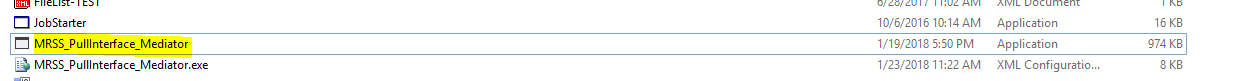 My main setting for JOB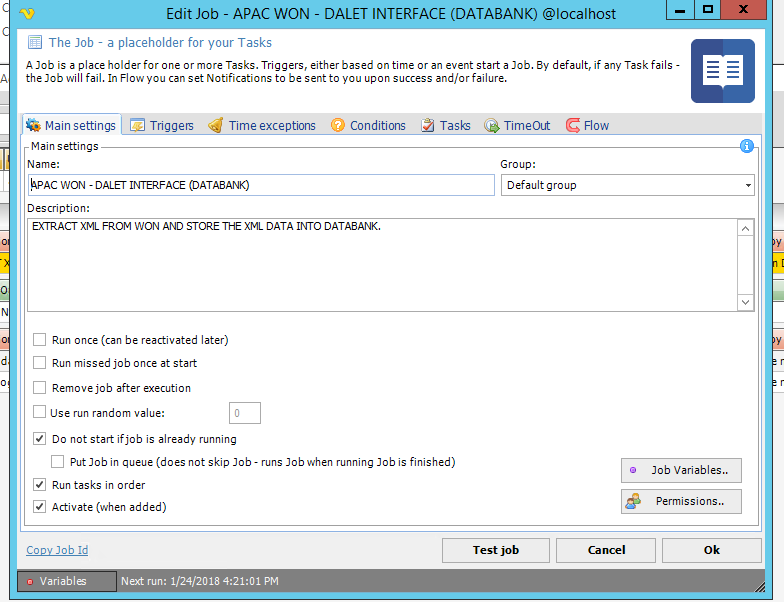 The Triggering settingBy event.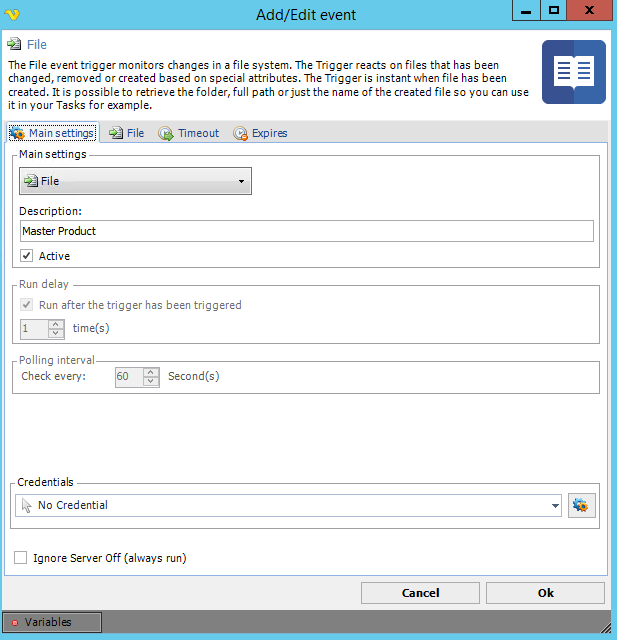 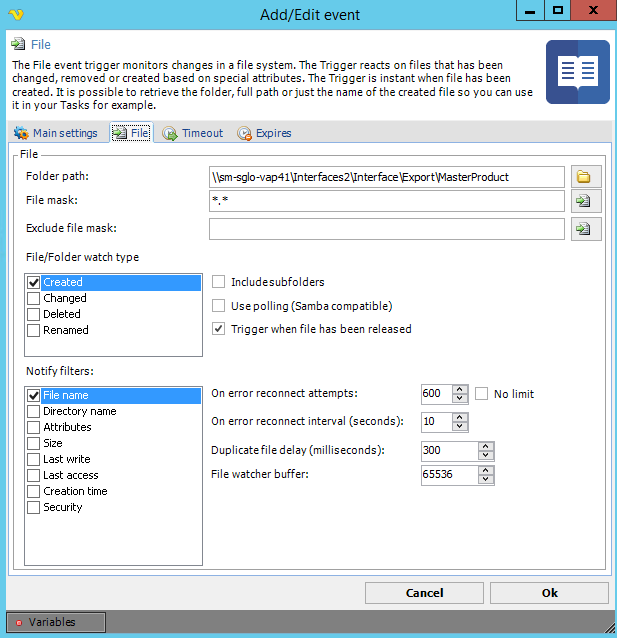 After I clicked OK the Active state under Active column will not be tick off. The trigger is not executed at all event changes.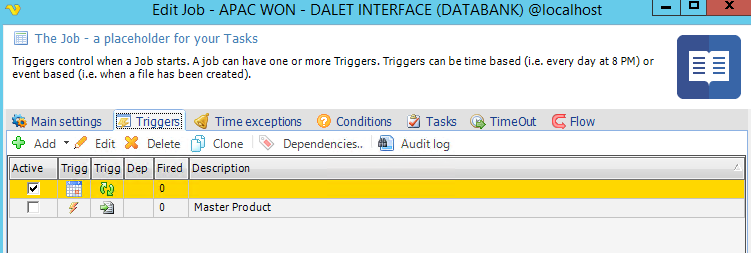 Task Setting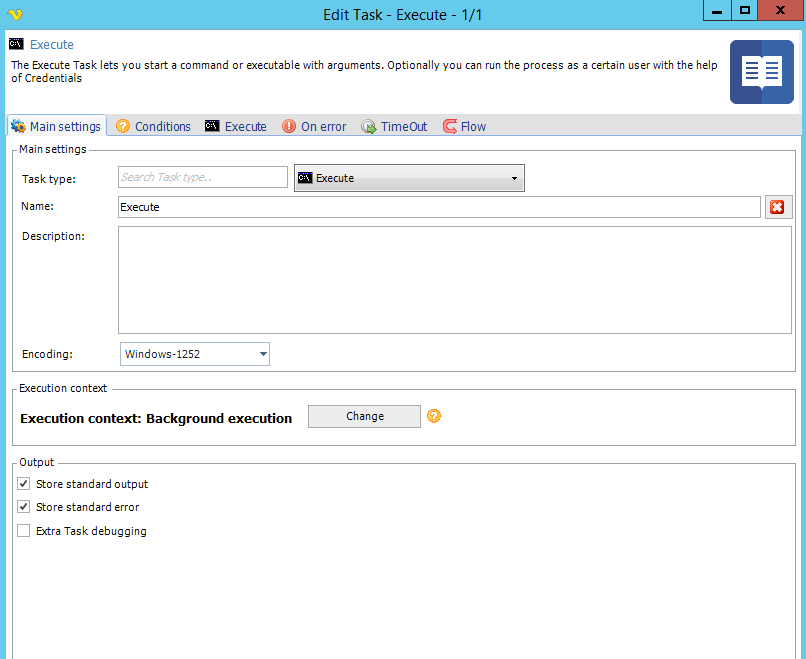 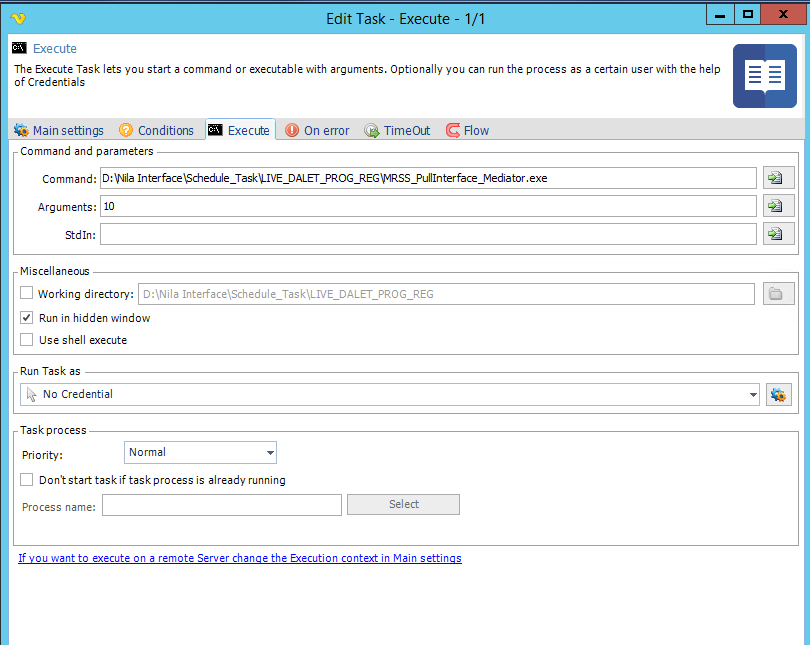 Result : Execute with Errors but it works if I direct trigger from the folder and Window Task scheduler.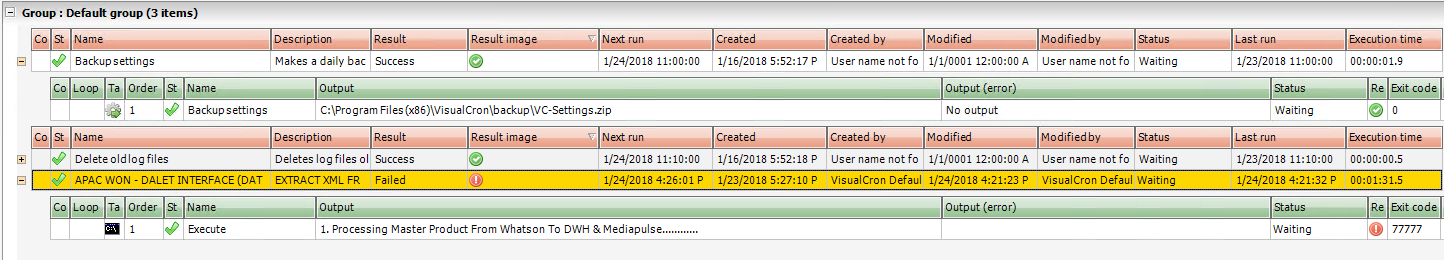 